NOT : Bu form, etkinlik tarihinden sonra bir (1) hafta içinde Kültür Müdürlüğüne teslim  
             edilecektir. Raporun teslim edilmemesi durumunda bir sonraki etkinliğe izin  
             verilmeyecektir.	     …../…../20							       …../…../20Topluluk Başkanı						Topluluk Danışmanı	İmza								İmza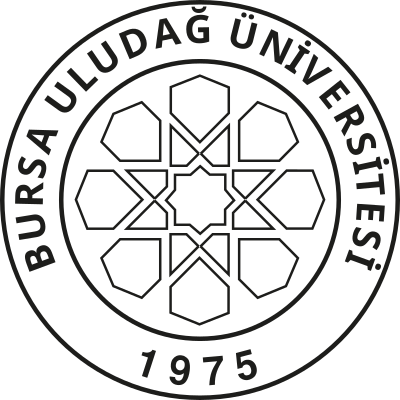 ÖĞRENCİ ETKİNLİK DEĞERLENDİRME RAPORUTOPLULUK ADIETKİNLİK ADIYERİTARİHKATILAN KİŞİ SAYISITESLİM EDİLEN ETKİNLİK MATERYALİCDTESLİM EDİLEN ETKİNLİK MATERYALİFOTOĞRAFETKİNLİK SONRASIETKİNLİĞİN KAZANIMLARI:/ KATKISI